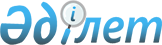 О внесении изменений в приказ Министра финансов Республики Казахстан от 14 февраля 2018 года № 183 "Об утверждении Правил предоставления банкам второго уровня и организациям, осуществляющим отдельные виды банковских операций, информации о налогоплательщиках, в том числе физических лицах, состоящих на регистрационном учете в качестве индивидуального предпринимателя или лица, занимающегося частной практикой"Приказ Заместителя Премьер-Министра - Министра финансов Республики Казахстан от 27 апреля 2023 года № 427. Зарегистрирован в Министерстве юстиции Республики Казахстан 28 апреля 2023 года № 32384
      ПРИКАЗЫВАЮ:
      1. Внести в приказ Министра финансов Республики Казахстан от 14 февраля 2018 года № 183 "Об утверждении Правил предоставления банкам второго уровня и организациям, осуществляющим отдельные виды банковских операций, информации о налогоплательщиках, в том числе физических лицах, состоящих на регистрационном учете в качестве индивидуального предпринимателя или лица, занимающегося частной практикой" (зарегистрирован в Реестре государственной регистрации нормативных правовых актов под № 16514) следующие изменения:
      преамбулу изложить в следующей редакции:
      "В соответствии со статьей 24 Кодекса Республики Казахстан "О налогах и других обязательных платежах в бюджет" (Налоговый кодекс) ПРИКАЗЫВАЮ:";
      в Правилах предоставления банкам второго уровня и организациям, осуществляющим отдельные виды банковских операций, информации о налогоплательщиках, в том числе физических лицах, состоящих на регистрационном учете в качестве индивидуального предпринимателя или лица, занимающегося частной практикой, утвержденных указанным приказом:
      пункт 1 изложить в следующей редакции:
      "1. Настоящие Правила предоставления банкам второго уровня и организациям, осуществляющим отдельные виды банковских операций, информации о налогоплательщиках, в том числе физических лицах, состоящих на регистрационном учете в качестве индивидуального предпринимателя или лица, занимающегося частной практикой (далее – Правила), разработаны в соответствии с подпунктом 1) статьи 24 Кодекса Республики Казахстан "О налогах и других обязательных платежах в бюджет" (Налоговый кодекс) и определяют порядок предоставления банками второго уровня и организациями, осуществляющими отдельные виды банковских операций (далее – банки), информации о налогоплательщиках, в том числе физических лицах, состоящих на регистрационном учете в качестве индивидуального предпринимателя или лица, занимающегося частной практикой (далее – Информация).";
      часть четвертую пункта 3 изложить в следующей редакции:
      "Формат электронного взаимодействия определяется Соглашением по реализации интеграции информационных систем (далее – ИС) уполномоченного органа с ИС банка (далее – Соглашение), заключаемым в соответствии с Правилами интеграции объектов информатизации "электронного правительства", утвержденными приказом исполняющего обязанности Министра информации и коммуникации Республики Казахстан от 29 марта 2018 года № 123 "Об утверждении Правил интеграции объектов информатизации "электронного правительства" (зарегистрирован в Реестре государственной регистрации нормативных правовых актов под № 16777).";
      пункт 5 и 6 изложить в следующей редакции:
      "5. Обновленная Информация передается на электронную рассылку rnn-banks@kgd.minfin.gov.kz в автоматическом режиме, ежедневно в рабочие дни в 08.00 часов по времени города Астаны, в соответствии с пунктом 4 настоящих Правил по состоянию на 00.00 - 01.00 часов по времени города Астаны текущего дня в соответствии с описанием информации уполномоченного органа согласно приложениям 1 и 2 к Правилам.
      Обновленный список налогоплательщиков, имеющих налоговую задолженность, задолженность по социальным платежам, сведения о плательщиках НДС размещается уполномоченным органом, ежедневно в 08.00 часов по времени города Астаны, на сервере sftp://ftp.salyk.kz в папке BVU_spisok.
      6. Электронный адрес (перечень электронных адресов) банка, подлежащий (-их) подключению к рассылке rnn-banks@kgd.minfin.gov.kz предоставляется банком в уполномоченный орган при направлении запроса о получении первоначальной выгрузки Информации и указывается в акте приема-передачи.
      Для включения, изменения или исключения электронного адреса (перечня электронных адресов) банка в рассылке rnn-banks@kgd.minfin.gov.kz банк представляет официальное письмо о необходимости включения, изменения или исключения электронного адреса (перечня электронных адресов) банка в уполномоченный орган.";
      часть третью пункта 7 изложить в следующей редакции:
      "В таких случаях уполномоченным органом в течение 24 (двадцати четырех) часов на электронную рассылку rnn-banks@kgd.minfin.gov.kz направляется сообщение о возникновении технических проблем.";
      подпункт 2) пункта 8 изложить в следующей редакции:
      2) обновления регистрационных данных налогоплательщиков ежедневно в рабочие дни до начала рабочего дня банка на основании Информации, направленной на рассылку rnn-banks@kgd.minfin.gov.kz, сведений о плательщиках НДС и списка, размещенного на sftp сервере уполномоченного органа;".
      2. Комитету государственных доходов Министерства финансов Республики Казахстан в установленном законодательством Республики Казахстан порядке обеспечить:
      1) государственную регистрацию настоящего приказа в Министерстве юстиции Республики Казахстан;
      2) размещение настоящего приказа на интернет-ресурсе Министерства финансов Республики Казахстан;
      3) в течение десяти рабочих дней после государственной регистрации настоящего приказа в Министерстве юстиции Республики Казахстан представление в Департамент юридической службы Министерства финансов Республики Казахстан сведений об исполнении мероприятий, предусмотренных подпунктами 1) и 2) настоящего пункта.
      3. Настоящий приказ вводится в действие по истечении десяти календарных дней после дня его первого официального опубликования.
      "СОГЛАСОВАН"Национальный БанкРеспублики Казахстан
					© 2012. РГП на ПХВ «Институт законодательства и правовой информации Республики Казахстан» Министерства юстиции Республики Казахстан
				
      Заместитель Премьер-Министра- Министр финансовРеспублики Казахстан

Е. Жамаубаев
